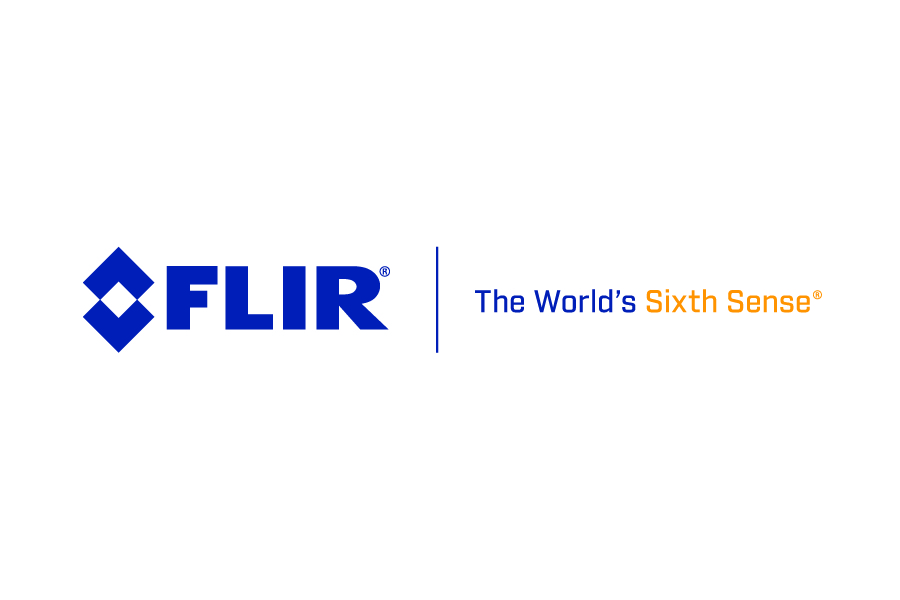 FLIR Systems Awarded US Coast Guard Contract with Value of $9.9M to Support Encrypted Automatic Identification SystemsWILSONVILLE, Ore., October 16, 2018 – FLIR Systems, Inc. (NASDAQ: FLIR) announced today that it has been awarded a contract from the United States (U.S.) Department of Homeland Security (DHS) in support of the U.S. Coast Guard’s (USCG) Second Generation Automatic Identification System (AIS-2) program. The indefinite delivery indefinite quantity (IDIQ) contract has a ceiling value of $9.9 million to provide second generation Automatic Identification System (AIS) transponders, associated peripherals, and spare parts for nearly 1,774 boats and 282 cutters in the USCG’s active fleet. The government anticipates the purchase of vessel class-specific kits and spare parts to equip all USCG vessels with AIS-2 over the next five years.  “We are pleased to provide AIS hardware and software technology to support the US Coast Guard’s mission,” said Jim Cannon, President and CEO at FLIR.  “Our technology will provide enhanced levels of secure communication and coordination between Coast Guard boats, cutters, and shore stations. This award further extends our technology partnership with the Coast Guard, providing next-generation communication capabilities to complement their Raymarine SINS-2 navigation systems.”    The contract will be managed and executed by the FLIR Commercial Business Unit in the Nashua, New Hampshire facility.  ###About FLIR Systems, Inc.Founded in 1978 and headquartered in Wilsonville, Oregon, FLIR Systems is a world-leading maker of sensor systems that enhance perception and heighten awareness, helping to save lives, improve productivity, and protect the environment. Through its nearly 3,500 employees, FLIR's vision is to be "The World's Sixth Sense" by leveraging thermal imaging and adjacent technologies to provide innovative, intelligent solutions for security and surveillance, environmental and condition monitoring, outdoor recreation, machine vision, navigation, and advanced threat detection. For more information, please visit www.flir.com and follow @flir.Forward Looking Statements The statements in this release by Jim Cannon and the other statements in this release about the contract and order described above are forward-looking statements within the meaning of the Private Securities Litigation Reform Act of 1995. Such statements are based on current expectations, estimates, and projections about FLIR's business based, in part, on assumptions made by management. These statements are not guarantees of future performance and involve risks and uncertainties that are difficult to predict. Therefore, actual outcomes and results may differ materially from what is expressed or forecasted in such forward-looking statements due to numerous factors, including the following: the ability to manufacture and deliver the systems referenced in this release, changes in pricing of FLIR's products, changing demand for FLIR's products, product mix, the impact of competitive products and pricing, constraints on supplies of critical components, excess or shortage of production capacity, the ability of FLIR to manufacture and ship products in a timely manner, FLIR's continuing compliance with U.S. export control laws and regulations, and other risks discussed from time to time in FLIR's Securities and Exchange Commission filings and reports. In addition, such statements could be affected by general industry and market conditions and growth rates, and general domestic and international economic conditions. Such forward-looking statements speak only as of the date on which they are made and FLIR does not undertake any obligation to update any forward-looking statement to reflect events or circumstances after the date of this release, or for changes made to this document by wire services or Internet service providers.Media Contact:Karen Bartlett,Saltwater Stone+44 (0) 1202 669 244k.bartlett@saltwater-stone.com